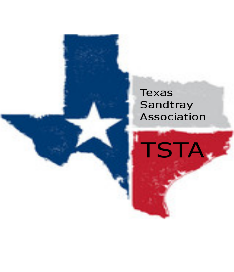  Executive Team & Officers in Attendancex	Sheri Shulenberger, President		x	Nancy Franklin, Secretaryx	Tamara Fields, President-Elect		x	Taylor Vest, Public Relationsx	Salina Loriaux, Past-President			__	Amanda Robinson, Executive Assistantx	Karen Burke, Founding AdvisorTraining guidelines & requirements- Training guidelines are updated and will become effective immediately.General updates and next meeting TBD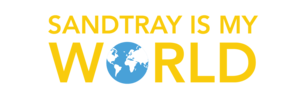 